2019 年上海高校辅导员专题培训通知(“高校学生管理的法治化”专题)各高校学(研)工部:为进一步提升辅导员队伍素质和能力,根据市教卫工作党委、市教委工作要求,2019 年度“高校学生管理的法治化”专题由上海高校辅导员培训基地(华东政法大学)承办。现将培训有关事项通知如下:一、培训时间2019 年12 月3 日(周二)至6 日(周五)二、培训地点华东政法大学松江校区(龙源路555 号)三、培训对象上海市高校专职辅导员,每高校推荐1-2 人。四、食宿安排培训期间餐饮由培训基地统一安排;如有住宿需求,请在报名表中注明,基地统一安排。五、报到安排参加培训的学员于12 月3 日上午9:00 前到我校松江校区明德楼大厅(松江区龙源路555 号,近学校东门)报到。六、报名方式请各单位确认参培人员后,统一填写报名表电子版(附件)于11 月22 日(周五)前反馈至邮箱xscdyb@126.com。联系人:王晓 魏巍;联系电话:57090394 57090194七、交通提示地铁9 号线到松江大学城站换乘15 路或24 路到华东政法大学站下;地铁9 号线松江大学城站乘坐出租车至华东政法大学东门。八、温馨提醒1、为了增进培训学员之间的相互了解,我们将在报到当天组织团队拓展,请培训学员着休闲轻便的服饰。2、通知电子版可自行下载(邮箱:hzdyb2014@126.com;密码:hzdyb123)。3、参加培训的学员扫描下方二维码,加入“2019 年12 月华政法治化培训”微信群。(因二维码有效期为一周,如失效,请至公邮中下载最新二维码并扫描进群)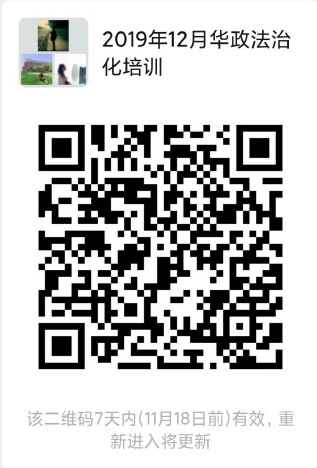 上海市教育委员会德育处上海高校辅导员培训基地（华东政法大学）2019 年11 月9 日附件：上海高校辅导员培训基地（华东政法大学）专题培训报名表学校：                   院系姓名性别手机电子邮箱是否住宿